ZÁKLADNÍ ŠKOLAJANA VÁCLAVA STICHA - PUNTAŽEHUŠICE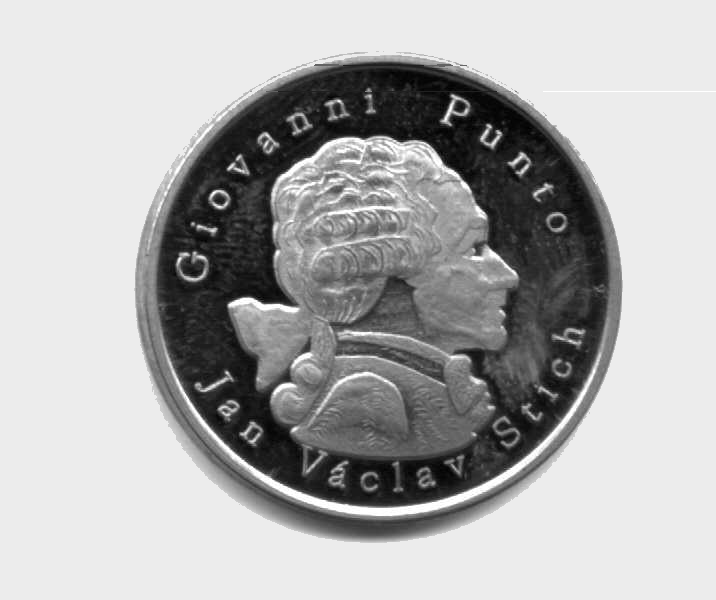 ŠKOLNÍ VZDĚLÁVACÍ PROGRAMPRO ŠKOLNÍ DRUŽINUČ. j.: ŠVP-ŠD-1/2023			       					Verze: 3OBSAH 1. Identifikační údaje ………………………………………………………………………………...….32. Charakteristika školní družiny ………………………………………………………………….……43. Cíle vzdělávání školní družiny ………………………………………………………………………..44. Délka a časový plán vzdělávání ………………………………………………………………………55. Formy vzdělávání …………………………………………………………………………………….76. Klíčové kompetence ………………………………………………………………………………….77. Obsah vzdělávání …………………………………………………………………………………….98. Podmínky pro vzdělávání účastníků se speciálními vzdělávacími potřebami …………………...…..99. Podmínky pro vzdělávání nadaných účastníků ……………………………………………………..1010. Podmínky pro přijímání a podmínky průběhu a ukončování vzdělávání ………………………….1011. Materiální podmínky školní družiny	……………………………………………………………....1012.Personální podmínky ………………………………………………………………………………11 13. Ekonomické podmínky ……………………………………………………………………………1114. Podmínky bezpečnosti práce a ochrany zdraví …………………………………………………….1215. Pedagogická dokumentace ……………………………………………………………...…………1216. Zveřejnění ŠVP ……………………………………………………………………………………1317. Hodnocení účastníků a autoevaluace ŠD ……………………………………………………13					1. Identifikační údajeŠkolní vzdělávací program pro školní družinuŠkolské zařízení		  Školní družina			IZO 113 400 373Jehož činnost vykonává:  	Základní škola Jana Václava Sticha - Punta Žehušice, 
okres Kutná HoraIdentifikátor právnické osoby: 600 046 541, IČO 75 034 603Právní forma: 	příspěvková organizaceAdresa: 			   Ke Křížku 190,285 75 ŽehušiceJméno ředitele:		   Mgr. Jan KramářKontakty: 			   telefon: 327 399 135 - ředitelna				                 327 399 128 - kancelář zástupce ředitele  					     601 227 100 – ŠD I					     601 227 101 – ŠD II                  	                               327 399 480 - školní jídelna	                                 e-mail: skola@zehusice.cz	Webové stránky:                      www.zszehusice.czZřizovatel:		               Městys ŽehušiceAdresa:                                     Hlavní 107, 285 75 ŽehušiceKontaky:                                   telefon: 327 399 114                                                   fax: 327 399 340                                                   e-mail: obec@zehusice.czMgr. Jan Kramář, ředitel školy            			2. Charakteristika školní družinyŠkolní družina při Základní škole J. V. Sticha - Punta Žehušice má dvě oddělení s kapacitou 25 žáků na jedno oddělení. I. oddělení ŠD se nachází v přízemí, II. oddělení je v I. patře školy. Obě oddělení jsou dobře vybavena pro mimoškolní zájmovou činnost. Školní družina při Základní škole J. V. Sticha - Punta Žehušice se ve své činnosti řídí zejména vyhláškou č. 74/2005 Sb., o zájmovém vzdělávání, ve znění pozdějších předpisů. Školní družina tvoří ve dnech školního vyučování mezistupeň mezi výukou ve škole a výchovou v rodině. Školní družina není pokračováním školního vyučování, má svá specifika, která ji odlišují od školního vyučování. Hlavním posláním školní družiny je zabezpečení zájmové činnosti, odpočinku a rekreace žáků, částečně také dohledu nad žáky. Školní družina organizuje zájmové vzdělávání především pro děti přihlášené k pravidelné denní docházce. Činnost školní družiny se uskutečňuje formami zájmového vzdělávání/ tematickou rekreační činností, pravidelnou výchovnou, vzdělávací a zájmovou činností, využitím otevřené nabídky spontánních činností/. Pracuje v kontextu dalších subjektů nabízejících aktivity výchovy mimo vyučování (zájmové kroužky ve škole, výuka Základní umělecké školy v Čáslavi). Je vymezena dobou bezprostředně po vyučování a odchodem dětí domů. Práce školní družiny je zcela samostatnou oblastí výchovně vzdělávací činnosti a řídí se specifickými požadavky a pravidly pedagogiky volného času.3. Cíle školní družiny• podporovat účastníka v přátelské a radostné atmosféře• rozvíjet osobnost účastníka• učit účastníka komunikovat, spolupracovat a vzájemně respektovat• upevnění znalostí a rozvíjení dovedností účastníka získaných v průběhu vyučování• přizpůsobit činnost věku účastníka, jejich potřebám, zájmům i počasí• podpořit volnočasovými aktivitami začlenění účastníků se zdravotním a sociálním  	znevýhodněním• dát prostor pro rozvoj talentu a nadání každého účastníka• vést účastníka ke smysluplnému využití volného času• poskytnout účastníkům bezpečný prostor spontánních činností • vést účastníka ke zvýšenému zájmu o svoji školu, estetiku prostředí, aktivity školy a pedagogy• podporovat účastníka k dobrovolnému nasazení se pro společné dobro• rozvíjet spolupráci mezi pedagogy, zákonnými zástupci i veřejností4.  Délka a časový plán vzdělávání Pro činnost školní družiny vypracovává vychovatelka celoroční plán na daný školní rok, každý měsíc upřesňuje konkrétnější cíle, upravuje a přizpůsobuje činnost podle zájmů účastníků, reaguje případně na místní nebo regionální akce, soutěže. Účastníci sami pomáhají činnost organizovat.Září – měsíc kamarádstvíSeznámení s žáky a začlenění nových žáků do kolektivuSeznámení s režimem ŠD (Vnitřní řád ŠD, poučení o bezpečnosti)Seznámení s prostředím ŠD, okolí školy a obce, s pravidly bezpečnosti při pobytu a činnostech v ŠDDen české státnostiZážitky z prázdninŘíjen – vítáme tě, podzimeZnaky a barvy podzimuPosilování vzájemných vztahů dětíHry, soutěže a vědomostní kvízy Kresby, omalovánky, kreativní tvorba z přírodních materiálůČetba a poslech knih a časopisůDramatizace pohádekKloboukový den – kreativní výzdoba klobouků s využitím přírodninListopad – Ať žijí duchovéVýzdoba ŠD a šatenPodzimní úklid kolem ŠD a školyPouštění draků, hry našich babiček, pečení brambor - DrakiádaPráce s přírodním materiálem„ Ať žijí duchové“ karneval a netradiční soutěženíZlaté ručičky – výroba vánočních dárků , Vánoční  jarmarkProsinec – Vánoce, Vánoce přicházejíAdvent, vánoční zvyky a tradice v ČecháchMikulášská a vánoční nadílkaNaslouchání ostatním, umění obdarovat druhéVýroba drobných dárků a vánočních dekoracíVánoční koledy a písně, besídkaVánoční přáníčka a pečení perníčkůLeden – když sněhem všechno zapadáPosilování vzájemných vztahů dětí a spolupráce při hrách a soutěžíchVycházky do přírody, výroba krmítek pro ptáčkyZimní sporty – bobování, hry ve sněhuVýroba dárků pro budoucí prvňáčkyRozjezdy pro hvězdy – pěvecká, výtvarná a taneční soutěžZOH – veselá zimní olympiáda – sportovní klání v netradičních disciplínáchÚnor – měsíc pohádekDobro a zlo ve světě, šikana, drogyMasopust a veselí – české tradice, výroba masekKarneval, tanečky a zábavné soutěženíČetba a dramatizace pohádek Zpíváme rádi - zpěv za doprovodu rytmických nástrojůRůzné výtvarné techniky, práce s papírem a jiným dostupným materiálemBřezen  - jaro je čarodějVítání jara, jarní výzdoba ŠDOchrana přírody, třídění odpaduVelikonoce – české tradice – vynášení MorenyZdobení velikonočních vajíček různými technikamiVelikonoční výstavka Pozorování přírody  - fauna, flóraMěsíc knihy – beseda o nejoblíbenější knížceDuben – měsíc ZeměMěsíc bezpečnosti  - hry, rozhovory, besedy a četba o dopravních značkáchSoutěže a kvízy s dopravní tématikou – cestovní kancelář Tuláček – soutěže a kvízy s dopravní tématikouVýroba dopravních značekÚčastníci silničního provozu – správný cyklista – povinná výbavaMalý zdravotník – základy první pomoci„Den Země“ Čarodějnické rejdění – IV. Čarodějnický slet čarodějů a čarodějnic-čarodějnické soutěžní disciplínyKvěten – měsíc zábavy, bádání a sportováníDen matek, výroba přáníček a malých dárkůRodina a moji blízcí, vztahy v rodiněPozorování změn v přírodě, kreslení barevnými křídami před ŠDJarní vycházky do okolí Žehušic, využívání dětského hřištěVýznamné dny 1. května, 8. KvětnaProjekt „Líná kůže málo zmůže“ Dál, výš, rychleji“Červen – Léto je tu…Mezinárodní den dětí – zábavné hry a soutěžení Oslava 25.výročí provozu školy v ŽehušicíchCestománie – kam na prázdniny, cestování a zážitky dětí z cestováníVýtvarná soutěž „ Moje nejlepší prázdniny“Výtvarné práce „ Co si nejvíc přeju“Hry v lese, na hřišti Připomenutí zásad ochrany zdraví a bezpečnosti v letních měsícíchBarevný týden – Hurá na prázdninyProjekt „Indiánské léto“5. Formy vzděláváníJedná se o:pravidelnou výchovnou, vzdělávací a zájmovou činnost – vychází z týdenní skladby zaměstnání,příležitostnou výchovnou, vzdělávací a zájmovou činnost – výstavy, karnevaly, besídky, sportovní aktivity, školní slavnosti, besedy, divadelní představení, výletynabídky spontánních činností – rekreační a odpočinkové činnosti, možnost sledování TV, DVD, poslech pohádek, hudby, odpočinek a relaxace na koberci, stolní hry, volné kreslení, sportovní vyžití, pobyt na školní zahradě,individuální práci s nadanými dětmi nebo s dětmi se speciálními vzdělávacími potřebami, individuální práce spojená s plněním školních povinností (příprava na vyučování)6. Klíčové kompetenceKompetence řešení problémůÚčastník:• dokáže samostatně vyřešit problém, nebo dokáže požádat o pomoc druhého.• nenechá se odradit případným nezdarem a hledá další řešení.• všímá si problémů druhých, umí nabídnout řešení.• uvědomuje si zodpovědnost za svá rozhodnutí.• umí vyhledat informace k řešení problémů.• umí využít svých znalostí, zkušeností a dovedností.• chápe, že vyhýbání se problémům, není řešení.Kompetence komunikativníÚčastník:• nebojí se vyjádřit svůj názor• naslouchá názorům druhých, rozumí jim a respektuje je• dokáže vést dialog• využívá získané dovednosti ke spolupráci• umí pracovat s informacemi• vyjadřuje se kultivovaně• dokáže vhodně argumentovat a obhájitKompetence sociálníÚčastník:• spolupracuje v kolektivu• umí jednat s dospělým i s vrstevníky• je ohleduplný k okolí a ochotný pomoci druhým• umí přijímat názory druhých, respektuje je a spolupracuje při řešení problémů• má upevněny hygienické návykyKompetence občanskéÚčastník:• respektuje druhé• respektuje odlišnosti osobní, kulturní, náboženské atd.• dokáže odolat nátlaku druhých, i větší skupiny, v situacích, se kterými nesouhlasí• dokáže odolat psychickému nátlaku• uvědomuje si, že za své činy má odpovědnost• zná svá práva a povinnosti• chápe a vnímá tradice, historii a kulturu• je ohleduplný k přírodě• uvědomuje si hodnotu majetku svého a jiných osobKompetence pracovníÚčastník:• používá bezpečné pracovní pomůcky a vybavení• dokáže pracovat podle instrukcí a návodu• reaguje na potřeby a pomoc druhých• svým pracovním přístupem se snaží chránit zdraví své i druhých• je ohleduplný k přírodě a lidem kolem sebe• umí udržovat pořádek ve svých věcech a na svém pracovním místě• umí zhodnotit práci svou i druhýchKompetence k trávení volného časuÚčastník:• orientuje se v možnostech smysluplného trávení volného času, umí si vybrat• zájmové činnosti, rozvíjí své zájmy v organizovaných i individuálních• činnostech, dokáže odmítnout nevhodnou nabídku volného času.7. Obsah vzdělávání Obsah činnosti školní družiny je stanovený vychovatelkou na začátku školního roku. Do obsahu zájmového vzdělávání se orientačně promítají zejména tyto vzdělávací oblasti převzaté ze vzdělávacího programu pro základní vzdělávání:jazyk a jazyková komunikace,matematika a její aplikace,informační a komunikační technologie,člověk a společnost,člověk a příroda,člověk a kultura,člověk a zdraví,člověk a svět práce.Do činností školní družiny se prolínají také průřezová témata: Environmentální výchova Výchova k myšlení v evropských a globálních souvislostech Multikulturní výchova Osobnostní a sociální výchova Mediální výchova Výchova demokratického občanaK těmto průřezovým tématům řadíme ještě Dopravní výchovu.8. Podmínky pro vzdělávání účastníků se speciálními vzdělávacími potřebamiU účastníků vyžadujících speciální vzdělávací potřeby je postupováno v souladu s doporučením odborných lékařů a školských poradenských zařízení. Ve spolupráci s výchovným poradcem jsou připravovány dílčí činnosti pro zmiňované účastníky. Školní družina má možnost pracovat s učebními kompenzačními pomůckami, které jsou účastníkům dostupné pro výuku - počítačové programy, didaktické hry. Účastníci se speciálními vzdělávacími potřebami jsou plně integrováni do školní družiny. Pro poradenskou činnost je využíváno činnosti výchovného poradce, ředitele školy a třídního učitele.9. Zabezpečení vzdělávání účastníků nadaných a mimořádně nadanýchÚčastníkům se speciálními vzdělávacími potřebami bude podle stupně a charakteru jejich znevýhodnění při jejich začleňování do volnočasových aktivit věnována průběžná zvláštní pozornost. Pro zajišťování vzdělávání mimořádně nadaných účastníků spolupracuje vychovatelka s učiteli školy. Pro nadaného účastníka připravuje činnosti, které odpovídají úrovni jeho dovednostem v oblasti jeho nadání a motivuje ho k rozvíjení jeho talentu. 10. Podmínky pro přijímání a podmínky průběhu a ukončování vzdělávání ve školní družiněŽáka-účastníka do školní družiny přihlašuje zákonný zástupce předáním řádně vyplněného zápisového lístku s uvedením rozsahu docházky a způsobu odchodu účastníka ze školní družiny – přihlášky eviduje vychovatelka ŠD. O přijetí účastníka k činnosti školní družiny rozhoduje ředitel školy na základě vyplněných náležitostí v písemné přihlášce a kritérií pro přijetí.Činnost školní družiny je určena přednostně pro žáky-účastníky prvního stupně, k pravidelné docházce však mohou být přijati i žáci-účastníci druhého stupně, pokud oddělení nedosáhlo limitujícího počtu účastníků. Činností školní družiny se mohou zúčastňovat i účastníci nezařazení do školní družiny, pokud se v nich nevyskytuje plný počet zařazených účastníků stanovený pro oddělení - např. dočasné umístění dětí z vyšších tříd, pokud to vyžaduje organizace výuky (dělené vyučovací hodiny, přerušení výuky apod.). Odhlášení účastníka z docházky do činností školní družiny (dále jen ŠD) oznámí zákonní zástupci písemnou formou vedoucí vychovatelce ŠD. O vyloučení z docházky do ŠD rozhodne ředitel školy na základě návrhu vychovatelky ŠD a po projednání v pedagogické radě. Rozhodnutí o vyloučení ze ŠD sdělí ředitel školy zákonným zástupcům žáka-účastníka písemně s patřičným zdůvodněním.11. Materiální podmínky školní družinyŠkolní družina sídlí v prostorách školy. Pro svojí volnočasovou spontánní i organizovanou činnost využívá především místnost označenou jako školní družina v přízemí budovy. Vybavení pro školní družiny je na standardní úrovni, účastníci mají k dispozici hry, stavebnice, výtvarný materiál, je jim umožněn přístup k počítači, dětským koutkům a x-boxu, v odpoledních hodinách jsou využívány tělocvična a školní hřiště. Prostředí školní družiny je bezpečné, odpovídající hygienickým normám. Respektuje estetická kritéria, výzdoba školní družiny je mobilní, k výzdobě přispívají i účastníci školní družiny. Výzdoba je obměňována, poskytuje zákonným zástupcům obraz o práci jejich dětí.  Pro svou činnost využívá družina příležitostně i prostory odborných učeben školy (kuchyňka, učebna HV, multimediální učebna, učebna VV, tělocvična,  hřiště) i přilehlé prostory školy. Děti jsou vedeny k šetrnému zacházení s vybavením školní družiny.
12. Personální podmínkyVe školní družině je zřízená funkce vychovatelky, která dohlíží na účastníky, vytváří s nimi aktivity a koordinuje činnost aktivit školní družiny. Vychovatelka účastníky motivuje, přímo nebo nepřímo řídí, probouzí v dětech aktivní zájem o okolí, sociální kontakty, komunikaci. Podněcuje a rozvíjí přirozenou zvídavost dítěte, chuť a odvahu projevit se a ukázat, co všechno zvládne. Tyto projevy přiměřeně ocení a chválí. Své odborné zaměření prohlubuje formou školení, v akreditovaných kurzech odborně zaměřených na problematiku práce s dětmi nebo samostudiem.13. Ekonomické podmínkyPřed nástupem do školní družiny se musí účastník řádně přihlásit. Školní družina je zpoplatněna dle pokynu ředitele školy k poskytování úplaty za vzdělávání ve školní družině (součást Vnitřního řádu ŠD). Ze závažných důvodů může ředitel školy účastníky osvobodit od placení poplatku.Výši úplaty stanoví ředitel základní školy vždy na období školního roku a zveřejní ji na informační tabuli základní školy nejpozději do 30. června předcházejícího školního roku. 
V případě přijetí účastníka k zájmovému vzdělávání v průběhu školního roku oznámí ředitel základní školy stanovenou výši úplaty zákonnému zástupci při přijetí účastníka.Měsíční výše úplaty je stanovena:na 150 Kč měsíčně za jednoho účastníka při docházce do 13:00na 200 Kč měsíčně za jednoho účastníka při docházce do 16:00na 100 Kč měsíčně za jednoho účastníka při využívání pouze ranní ŠD (tj. 6.30 – 7.30 hod.)Úplatu platí zákonní zástupci nebo jiní zákonní zástupci účastníka (dále jen „plátce“) zařazeného do školní družiny. Úplata je vybírána ve dvou splátkách za období září až prosinec a leden až červen.Úplata je splatná v hotovosti v základní škole u vychovatelky školní družiny do 15. září pro první období daného školního roku a do 15. ledna pro druhé období daného školního roku.Osvobození od placení úplatyŘeditel školy může snížit nebo od úplaty osvobodit na základě písemné žádosti zákonných zástupců účastníka, jestliže
a) účastník nebo jeho zákonný zástupce je příjemcem opakujících se dávek pomoci v hmotné nouzi podle zákona o pomoci v hmotné nouzi (§ 4 odst. 2 zákona č. 111/2006 Sb., o pomoci 
v hmotné nouzi),b) účastníkovi nebo jeho zákonnému zástupci náleží zvýšení příspěvku na péči podle zákona o sociálních službách (§ 12 odst. 1 zákona č. 108/2006 Sb., o sociálních službách), c) účastník svěřený do pěstounské péče má nárok na příspěvek na úhradu potřeb dítěte podle zákona 401/2012 Sb., kterým se mění zákon o sociálně právní ochraně dětí (§ 47 zákona č. 401/2012 Sb.).
14. Podmínky bezpečnosti práce a ochrany zdraví Žáci-účastníci odcházejí na oběd pod vedením třídního učitele a následně se přesunou do školní družiny, přičemž dohled při přechodu do školní družiny vykonává pedagogický pracovník určený pro dohled na hlavní chodbě (dle rozpisu dohledů v daném školním roce). Prostředí užívaných prostorů vyhovuje hygienickým normám. Pomůcky, hry a hračky splňují požadavky bezpečnosti. Účastníci nesmí bez dozoru manipulovat s jakýmikoliv ostrými či jinak nebezpečnými předměty. Jsou pravidelně poučováni o nebezpečí úrazů, zvláště při pohybu na schodech a pobytu venku. Na začátku školního roku jsou poučeni o chování a bezpečnosti vychovatelkami.Psychosociální podmínky: Ve školní družině je vytvářeno pohodové a příznivé sociální klima, ve vzájemné komunikaci panuje otevřenost a partnerství. Účastníci jsou vedeni ke vzájemné úctě a toleranci, k empatii, spolupráci a pomoci druhému. Při všech činnostech jsou respektovány potřeby jedince. Činnost vychází ze zájmů účastníků a osvojování si toho, co má pro ně praktický smysl, co vede k praktické zkušenosti, vše je vedeno k všestrannému prospěchu dítěte. Náplň činností je věkově přiměřená, hodnocení účastníků je motivující a respektující individualitu účastníků, vždy zohledňuje individuální možnosti a individuální pokrok a je pro účastníky dostatečnou zpětnou vazbou. Činnosti ve školní družině obsahují činnosti zaměřené na problematiku ochrany před násilím, šikanou a dalšími patologickými jevy. Účastníci vzdělávání ve školní družině se spolupodílejí na životě zařízení – společně plánují s paní vychovatelkou činnost, učí se sami řídit svoji činnost i činnost ostatních a provádějí následné hodnocení činnosti. Zákonní zástupci účastníků jsou včas informováni o činnosti školní družiny prostřednictvím žákovských knížek a webových stránek školy. 15. Pedagogická dokumentace:Přehled výchovně vzdělávací práce (třídní knihy) Docházkové sešity Zápisové lístky16. Zveřejnění ŠVP Školní vzdělávací program pro školní družinu Základní školy J. V. Sticha - Punta Žehušice je všem žákům, pedagogům i veřejnosti přístupný:na nástěnce u vstupu do ŠD v přízemíve školní družině před ředitelnou školy. Je možno z něj pořizovat opisy, výpisy a kopie17. Hodnocení účastníků a autoevaluace ŠDSlouží k poskytování nezbytné zpětné vazby o tom, jak se nám daří plnit stanovené záměry a cíle, pomáhá ke zkvalitnění a zefektivnění činností ve ŠD.Oblasti autoevaluace materiální, technické, ekonomické, hygienické průběh činnostíklima ŠD, spolupráce se zákonnými zástupci, vzdělávání vychovatelek ŠDCíle autoevaluaceNaším cílem je zjištění aktuálního stavu ŠD a tím získání podkladů pro plánování a realizaci dalšího rozvoje a zkvalitnění naší služby žákům.Nástroje autoevaluacerozbor dokumentace ŠDrozhovory s účastníky, zákonnými zástupci účastníků, s učitelidotazníky pro vychovatelky ŠD, učitele, účastníky, zákonné zástupceanalýza výsledků soutěžíČasové rozvržení autoevaluačních činnostíprůběh celého školního roku – kontrola dokumentace školy, analýza výsledků soutěží, rozhovory s učiteli, účastníky, zákonnými zástupci, výstupy z jednání školské radyzačátek školního roku – projednání struktury vlastního hodnocení ŠDpodle potřeby – dotazníky pro účastníky a zákonné zástupce konec školního roku – sebehodnocení práce vychovatelek, hodnocení činnosti ŠD ředitelem školy za uplynulý školní rok, projednání vlastního hodnocení školy za uplynulý školní rok Účinnost dokumentu od: 1. 9. 2023Projednáno na pedagogické radě dne: 28. 8. 2023